Зарегистрировано в Минюсте России 13 августа 2015 г. N 38494МИНИСТЕРСТВО ЗДРАВООХРАНЕНИЯ РОССИЙСКОЙ ФЕДЕРАЦИИПРИКАЗот 7 июля 2015 г. N 422анОБ УТВЕРЖДЕНИИ КРИТЕРИЕВ ОЦЕНКИ КАЧЕСТВА МЕДИЦИНСКОЙ ПОМОЩИВ соответствии с частью 2 статьи 64 Федерального закона от 21 ноября 2011 г. N 323-ФЗ "Об основах охраны здоровья граждан в Российской Федерации" (Собрание законодательства Российской Федерации, 2011, N 48, ст. 6724; 2013, N 48, ст. 6165) приказываю:Утвердить прилагаемые критерии оценки качества медицинской помощи.МинистрВ.И.СКВОРЦОВАПриложениек приказу Министерства здравоохраненияРоссийской Федерацииот 7 июля 2015 г. N 422анКРИТЕРИИ ОЦЕНКИ КАЧЕСТВА МЕДИЦИНСКОЙ ПОМОЩИ1. Настоящие критерии оценки качества медицинской помощи (далее - Критерии) сформированы на основе порядков оказания медицинской помощи и стандартов медицинской помощи, утвержденных Министерством здравоохранения Российской Федерации, клинических рекомендаций (протоколов лечения) по вопросам оказания медицинской помощи, разработанных и утвержденных медицинскими профессиональными некоммерческими организациями <1>.--------------------------------<1> Часть 2 статьи 76 Федерального закона от 21 ноября 2011 г. N 323-ФЗ "Об основах охраны здоровья граждан в Российской Федерации".2. Критерии применяются в целях оценки качества медицинской помощи при следующих заболеваниях и состояниях:новообразования;болезни эндокринной системы;расстройства питания и нарушения обмена веществ;болезни нервной системы;болезни крови, кроветворных органов;отдельные нарушения, вовлекающие иммунный механизм;болезни глаза и его придаточного аппарата;болезни уха и сосцевидного отростка;болезни системы кровообращения;болезни органов дыхания;болезни органов пищеварения;болезни мочеполовой системы;болезни кожи и подкожной клетчатки;болезни костно-мышечной системы и соединительной ткани;травмы, отравления и некоторые другие последствия воздействия внешних причин;врожденные аномалии (пороки развития);деформации и хромосомные нарушения;беременность, роды, послеродовой период;отдельные состояния, возникающие в перинатальном периоде,а также при оказании медицинской помощи при проведении искусственного прерывания беременности.3. Критерии, применяемые при оказании медицинской помощи в амбулаторных условиях:а) ведение медицинской документации - медицинской карты пациента, получающего медицинскую помощь в амбулаторных условиях <1>, истории развития ребенка, индивидуальной карты беременной и родильницы (далее - амбулаторная карта):--------------------------------<1> Приказ Министерства здравоохранения Российской Федерации от 15 декабря 2014 г. N 834н "Об утверждении унифицированных форм медицинской документации, используемых в медицинских организациях, оказывающих медицинскую помощь в амбулаторных условиях, и порядков по их заполнению" (зарегистрирован Министерством юстиции Российской Федерации 20 февраля 2015 г., регистрационный N 36160).заполнение всех разделов, предусмотренных амбулаторной картой;наличие информированного добровольного согласия на медицинское вмешательство <1>;--------------------------------<1> Приказ Министерства здравоохранения Российской Федерации от 20 декабря 2012 г. N 1177н "Об утверждении порядка дачи информированного добровольного согласия на медицинское вмешательство и отказа от медицинского вмешательства в отношении определенных видов медицинских вмешательств, форм информированного добровольного согласия на медицинское вмешательство и форм отказа от медицинского вмешательства" (зарегистрирован Министерством юстиции Российской Федерации 28 июня 2013 г., регистрационный N 28924).б) первичный осмотр пациента и сроки оказания медицинской помощи:оформление результатов первичного осмотра, включая данные анамнеза заболевания, записью в амбулаторной карте;проведение осмотра пациента при внезапных острых заболеваниях, состояниях, обострении хронических заболеваний без явных признаков угрозы жизни, требующих оказания медицинской помощи в неотложной форме не позднее 2 часов с момента обращения в регистратуру медицинской организации;в) установление предварительного диагноза лечащим врачом в ходе первичного приема пациента;г) формирование плана обследования пациента при первичном осмотре с учетом предварительного диагноза;д) формирование плана лечения при первичном осмотре с учетом предварительного диагноза, клинических проявлений заболевания, тяжести заболевания или состояния пациента;е) включение в план обследования и план лечения перечня лекарственных препаратов для медицинского применения с учетом лекарственных препаратов, включенных в стандарты медицинской помощи, имеющих частоту применения 1,0, и клинические рекомендации (протоколы лечения);ж) назначение лекарственных препаратов для медицинского применения с учетом инструкций по применению лекарственных препаратов, возраста пациента, пола пациента, тяжести заболевания, наличия осложнений основного заболевания (состояния) и сопутствующих заболеваний;з) установление клинического диагноза на основании данных анамнеза, осмотра, данных лабораторных, инструментальных и иных методов исследования, результатов консультаций врачей-специалистов, предусмотренных стандартами медицинской помощи, а также клинических рекомендаций (протоколов лечения):оформление обоснования клинического диагноза соответствующей записью в амбулаторной карте;установление клинического диагноза в течение 10 дней с момента обращения;проведение при затруднении установления клинического диагноза консилиума врачей <1> с внесением соответствующей записи в амбулаторную карту с подписью заведующего амбулаторно-поликлиническим отделением медицинской организации;--------------------------------<1> Статья 48 Федерального закона от 21 ноября 2011 г. N 323-ФЗ "Об основах охраны здоровья граждан в Российской Федерации".и) внесение соответствующей записи в амбулаторную карту при наличии заболевания (состояния), требующего оказания медицинской помощи в стационарных условиях, с указанием перечня рекомендуемых лабораторных и инструментальных методов исследований, а также оформление направления с указанием клинического диагноза при необходимости оказания медицинской помощи в стационарных условиях в плановой форме;к) проведение коррекции плана обследования и плана лечения с учетом клинического диагноза, состояния пациента, особенностей течения заболевания, наличия сопутствующих заболеваний, осложнений заболевания и результатов проводимого лечения на основе стандартов медицинской помощи и клинических рекомендаций (протоколов лечения);л) назначение и выписывание лекарственных препаратов в соответствии с установленным порядком <1>:--------------------------------<1> Приказ Минздрава России от 20 декабря 2012 г. N 1175н "Об утверждении порядка назначения и выписывания лекарственных препаратов, а также форм рецептурных бланков на лекарственные препараты, порядка оформления указанных бланков, их учета и хранения" (зарегистрирован Минюстом России 25 июня 2013 г., регистрационный N 28883), с изменениями, внесенными приказом Минздрава России от 2 декабря 2013 г. N 886н (зарегистрирован Министерством юстиции Российской Федерации 23 декабря 2013 г., регистрационный N 30714) (далее - приказ Минздрава России от 20 декабря 2012 г. N 1175н).оформление протокола решения врачебной комиссии медицинской организации;внесение в амбулаторную карту при назначении лекарственных препаратов для медицинского применения и применении медицинских изделий по решению врачебной комиссии медицинской организации <1>;--------------------------------<1> В соответствии с пунктом 4.7 Порядка создания и деятельности врачебной комиссии медицинской организации, утвержденного приказом Минздравсоцразвития России от 5 мая 2012 г. N 502н (зарегистрирован Минюстом России 9 июня 2012 г., регистрационный N 24516), с изменениями, внесенными приказом Минздрава России от 2 декабря 2013 г. N 886н (зарегистрирован Министерством юстиции Российской Федерации 23 декабря 2013 г., регистрационный N 30714).м) проведение экспертизы временной нетрудоспособности в установленном порядке <1>;--------------------------------<1> Статья 59 Федерального закона от 21 ноября 2011 г. N 323-ФЗ "Об основах охраны здоровья граждан в Российской Федерации".н) лечение (результаты):отсутствие прогнозируемых осложнений, связанных с проводимой терапией;отсутствие осложнений, связанных с дефектами обследования, лечения, выбора метода хирургического вмешательства или ошибок в процессе его выполнения;о) осуществление диспансерного наблюдения в установленном порядке <1> с соблюдением периодичности осмотров и длительности диспансерного наблюдения;--------------------------------<1> Приказ Минздрава России от 21 декабря 2012 г. N 1344н "Об утверждении Порядка проведения диспансерного наблюдения" (зарегистрирован Минюстом России 14 февраля 2013 г., регистрационный N 27072).п) проведение диспансеризации в установленном порядке <1>, назначение по результатам диспансеризации, в случае необходимости, дополнительных медицинских мероприятий, в том числе установление диспансерного наблюдения.--------------------------------<1> Приказ Минздрава России от 3 февраля 2015 г. N 36ан "Об утверждении порядка проведения диспансеризации определенных групп взрослого населения" (зарегистрирован Минюстом России 27 февраля 2015 г., регистрационный N 36268).4. Критерии, применяемые при оказании медицинской помощи в стационарных условиях и в условиях дневного стационара:а) ведение медицинской документации - медицинской карты стационарного больного, истории родов, истории развития новорожденного (далее - стационарная карта):заполнение всех разделов, предусмотренных стационарной картой;наличие информированного добровольного согласия на медицинское вмешательство;б) первичный осмотр пациента и сроки оказания медицинской помощи в приемном отделении или профильном структурном подразделении (далее - профильное отделение) (дневном стационаре) или отделении (центре) анестезиологии-реанимации медицинской организации:оформление результатов первичного осмотра, включая данные анамнеза заболевания, записью в стационарной карте;проведение первичного осмотра пациента при внезапных острых заболеваниях, состояниях, обострении хронических заболеваний, представляющих угрозу жизни пациента, требующих оказания медицинской помощи в экстренной форме, безотлагательно <1>;--------------------------------<1> Не применяется при оказании медицинской помощи в условиях дневного стационара.проведение первичного осмотра пациента при внезапных острых заболеваниях, состояниях, обострениях хронических заболеваний без явных признаков угрозы жизни, требующих оказания медицинской помощи в неотложной форме, не позднее 2 часов с момента поступления пациента в приемное отделение (дневной стационар) медицинской организации;проведение первичного осмотра врачом профильного отделения медицинской организации не позднее 3 часов с момента поступления пациента в профильное отделение (дневной стационар);в) установление предварительного диагноза врачом приемного отделения или врачом профильного отделения (дневного стационара) или врачом отделения (центра) анестезиологии-реанимации медицинской организации не позднее 2 часов с момента поступления пациента в медицинскую организацию;г) формирование плана обследования пациента при первичном осмотре с учетом предварительного диагноза;д) формирование плана лечения при первичном осмотре с учетом предварительного диагноза, клинических проявлений заболевания, тяжести заболевания или состояния пациента, лабораторных и инструментальных методов исследования (при наличии);е) включение в план обследования и план лечения перечня лекарственных препаратов для медицинского применения с учетом лекарственных препаратов, включенных в стандарты медицинской помощи, имеющих частоту применения 1,0, и клинические рекомендации (протоколы лечения);ж) назначение лекарственных препаратов с учетом инструкций по применению лекарственных препаратов, возраста пациента, пола пациента, тяжести заболевания, наличия осложнений основного заболевания (состояния) и сопутствующих заболеваний;з) указание в плане лечения метода (объема) хирургического вмешательства при заболевании (состоянии) и наличии медицинских показаний, требующих хирургических методов лечения и (или) диагностики;и) установление клинического диагноза на основании данных анамнеза, осмотра, данных лабораторных и инструментальных методов обследования, результатов консультаций врачей-специалистов, предусмотренных стандартами медицинской помощи, а также клинических рекомендаций (протоколов лечения):установление клинического диагноза в течение 72 часов с момента поступления пациента в профильное отделение (дневной стационар) медицинской организации;установление клинического диагноза при поступлении пациента по экстренным показаниям не позднее 24 часов с момента поступления пациента в профильное отделение;к) внесение в стационарную карту в случае особенностей течения заболевания, требующих дополнительных сложных и длительно проводимых методов исследований, соответствующей записи, заверенной подписью заведующего профильным отделением (дневным стационаром):принятие решения о необходимости проведения дополнительных исследований вне данной медицинской организации врачебной комиссией медицинской организации с оформлением протокола и внесением в стационарную карту <1>;--------------------------------<1> Статья 48 Федерального закона от 21 ноября 2011 г. N 323-ФЗ "Об основах охраны здоровья граждан в Российской Федерации".принятие при затруднении установления клинического диагноза и (или) выбора метода лечения решения консилиумом врачей с оформлением протокола и внесением в стационарную карту <1>;--------------------------------<1> Статья 48 Федерального закона от 21 ноября 2011 г. N 323-ФЗ "Об основах охраны здоровья граждан в Российской Федерации".оформление обоснования клинического диагноза соответствующей записью в стационарной карте, подписанного лечащим врачом и заведующим профильным отделением (дневным стационаром);л) проведение в обязательном порядке осмотра заведующим профильным отделением (дневным стационаром) в течение 48 часов (рабочие дни) с момента поступления пациента в профильное отделение (дневной стационар) медицинской организации, далее по необходимости, но не реже 1 раза в неделю, с внесением в стационарную карту соответствующей записи, подписанной заведующим профильным отделением (дневным стационаром);м) проведение коррекции плана обследования и плана лечения с учетом клинического диагноза, состояния пациента, особенностей течения заболевания, наличия сопутствующих заболеваний, осложнений заболевания и результатов проводимого лечения:проведение коррекции плана обследования и плана лечения по результатам осмотра лечащего врача профильного отделения (дневного стационара), осмотра заведующим профильным отделением (дневным стационаром) после установления клинического диагноза;проведение коррекции плана обследования и плана лечения по результатам осмотра лечащего врача профильного отделения (дневного стационара), осмотра заведующим профильным отделением (дневным стационаром) при изменении степени тяжести состояния пациента;н) назначение и выписывание лекарственных препаратов в соответствии с приказом Минздрава России от 20 декабря 2012 г. N 1175н:назначение лекарственных препаратов, не включенных в перечень жизненно необходимых и важнейших лекарственных препаратов для медицинского применения <1> и перечень медицинских изделий, имплантируемых в организм человека при оказании медицинской помощи в рамках программы государственных гарантий бесплатного оказания гражданам медицинской помощи, врачебной комиссией медицинской организации <2>, с оформлением решения протоколом с внесением в стационарную карту;--------------------------------<1> Распоряжение Правительства Российской Федерации от 30 декабря 2014 г. N 2782-р.<2> Статья 48 Федерального закона от 21 ноября 2011 г. N 323-ФЗ "Об основах охраны здоровья граждан в Российской Федерации".осуществление при наличии медицинских показаний перевода пациента в другое профильное отделение внутри медицинской организации с принятием решения о переводе заведующими соответствующими структурными подразделениями (из которого переводится пациент и в которое переводится пациент) с внесением соответствующей записи в стационарную карту;о) осуществление при наличии медицинских показаний перевода пациента в другую медицинскую организацию, имеющую оборудование в соответствии со стандартом оснащения и кадры в соответствии с рекомендуемыми штатными нормативами, утвержденными соответствующими порядками оказания медицинской помощи по профилям или группам заболеваний, с принятием решения о переводе врачебной комиссией медицинской организации, из которой переводится пациент (с оформлением протокола и внесением в стационарную карту), и согласованием с руководителем медицинской организации, в которую переводится пациент;п) проведение экспертизы временной нетрудоспособности в установленном порядке <1>;--------------------------------<1> Статья 59 Федерального закона от 21 ноября 2011 г. N 323-ФЗ "Об основах охраны здоровья граждан в Российской Федерации".р) лечение (результаты):отсутствие прогнозируемых осложнений, связанных с проводимой терапией;отсутствие осложнений, связанных с дефектами обследования, лечения, выбора метода хирургического вмешательства или ошибок в процессе его выполнения;отсутствие внутрибольничной инфекции;с) проведение при летальном исходе патолого-анатомического вскрытия в установленном порядке <1>;--------------------------------<1> Приказ Минздрава России от 6 июня 2013 г. N 354н "О порядке проведения патолого-анатомических вскрытий" (зарегистрирован Министерством юстиции Российской Федерации 16 декабря 2013 г., регистрационный N 30612).т) отсутствие расхождения клинического и патологоанатомического диагнозов;у) оформление по результатам лечения в стационарных условиях и в условиях дневного стационара выписки из стационарной карты с указанием клинического диагноза, данных обследования, результатов проведенного лечения и рекомендаций по дальнейшему лечению, обследованию и наблюдению, подписанной лечащим врачом, заведующим профильным отделением (дневным стационаром) и заверенной печатью медицинской организации, на которой идентифицируется полное наименование медицинской организации в соответствии с учредительными документами, выданной на руки пациенту (его законному представителю) в день выписки из медицинской организации.\ql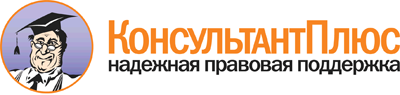 Приказ Минздрава России от 07.07.2015 N 422ан
"Об утверждении критериев оценки качества медицинской помощи"
(Зарегистрировано в Минюсте России 13.08.2015 N 38494)Документ предоставлен КонсультантПлюс

www.consultant.ru

Дата сохранения: 31.08.2015